SPELLING BEE APRIL 2024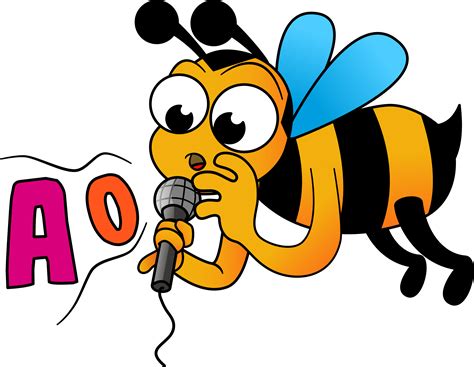 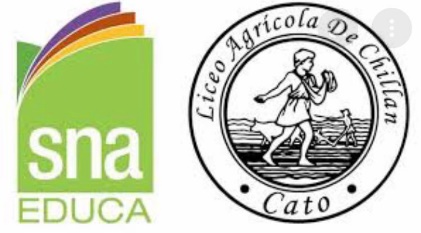 STUDENT’S NAME1 PT1 PT1PTSCOREINDICADORRepite lapalabra antesde comenzara deletrear, yal terminar dedeletrear.Deletreala palabracorrectamente.Deletrea lapalabra dentrodel tiempoasignado.